Религиозная организация – духовная образовательная организация высшего образования «Московская духовная академия Русской Православной Церкви»При поддержке Учебного комитета Русской Православной Церкви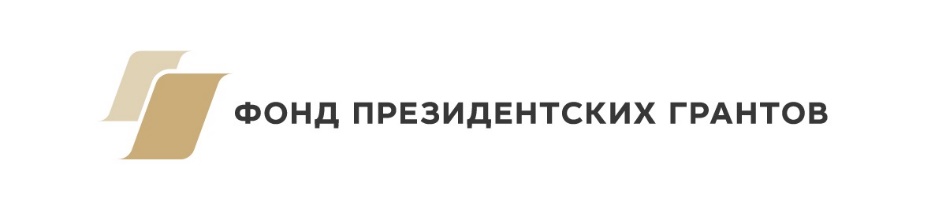 Информационное письмо о проведении кафедрой филологииМосковской духовной академииIII международной научно-богословской конференции  «Таинство слова и образа»Конференция состоится в Московской духовной академии (г. Сергиев Посад)18-19 ноября 2020 годаК участию (очному и дистанционному) приглашаются ученые, преподаватели, аспиранты, занимающиеся исследованиями в области христианской восточной и славяно-русской письменности Направления работы конференции:история языка церковнославянской письменности;славяно-русская церковная литература; религиозная проблематика русской и зарубежной литературы;религиозно-философские аспекты теории и методологии интерпретации текста;история языка восточно-христианской письменности;восточная христианская литература Формы работы конференции: очная (пленарное заседание, секции, круглый стол), дистанционная. Продолжительность доклада – 20 минут, для дискуссии и вопросов отводится 10 минут. Всем участникам мероприятия будет предоставлен «сертификат».   Желающим принять участие в работе конференции необходимо прислать заявку (форма заявки прилагается к письму), а также аннотацию доклада (от 100 до 200 слов) до 30 сентября по следующему адресу: konfMDA2018@yandex.ru. По итогам конференции планируется издание сборника докладов (РИНЦ). Оргкомитет конференции:  Председатель оргкомитета конференции: заведующий кафедрой филологии, д.ф.н., проф. В. М. Кириллин.Координаторы: доцент иерей Дмитрий Барицкий  доцент диакон Сергий ПантелеевКонстантин Малакаев 